                                DRAFT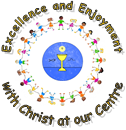 Relationships and Sex Education (RSE) Policy Date of policy:	 November 2019                   	Review date:    November 2020     Corpus Christi Catholic Primary School takes its responsibility to provide relevant, effective and responsible RSE to all of its pupils as part of the school’s personal, social, health, economic (PSHE) education curriculum very seriously. The school wants parents/carers and pupils to feel assured that RSE will be delivered at a level appropriate to both the age and development of pupils, and safe to voice opinions and concerns relating to the RSE provision.Context – why RSE is importantWe are required to teach Relationships Education as part of our PSHE curriculum. Current regulations and guidance from the Department for Education (DfE) state that from September 2020, all schools must deliver Relationships Education. High quality Relationships Education and RSE help create a safe school community in which our pupils can grow, learn and develop positive, healthy behaviour for life. It is essential for the following reasons: RSE plays a vital part in meeting the schools’ safeguarding obligations as outlined in the updated Keeping children safe in education – Statutory guidance for schools and colleges (September 2019) .The DfE 2019 statutory guidance states that, from September 2020, all schools providing primary education, including all-through schools and middle schools must teach Relationships Education.  Children have a right to good quality education, as set out in the United Nations Convention on the Rights of the Child. Children want to be prepared for the physical and emotional changes they undergo at puberty, and young people want to learn about relationships. Older pupils frequently say that Relationships and Sex Education was ‘too little, too late and too biological’. Ofsted reinforced this in their 2013 ‘Not Yet Good Enough report.’ Ofsted is clear that schools must have a preventative programme that enables pupils to learn about safety and risks in relationships.National Curriculum: RSE plays an important part in fulfilling the statutory duties the school has to meet  as section 2 of the National Curriculum framework (DfE, 2013) statesThe Department of Health set out its ambition for all children to receive high quality Relationships and Sex Education in the Sexual Health Improvement Framework (2013), while the Department for Education’s paper, The Importance of Teaching (2010) highlighted that ‘Children need high quality Relationships and Sex Education so they can make wise and informed choices’ (p.46). These duties are set out in the 2002 Education Act and the 2010 Academies Act. Whole school (Section 5) Ofsted inspections consider the extent to which a school provides such a curriculum.Schools maintain a statutory obligation under the Children Act (2004) to promote their pupils’ emotional wellbeing, and improving their ability to achieve in school and under the Education Act (1996) to prepare children for the challenges, opportunities and responsibilities of adult life. A comprehensive RSE programme can have a positive impact on pupils’ health and wellbeing and their ability to achieve, and can play a crucial part in meeting these obligations. Development process From September 2020, the law requires primary schools to consult on their Relationships Education policy. Parents/carers were consulted through a parent and carers information evening, teaching and non-teaching staff were consulted through a meeting, and pupils were consulted through discussions in class. Governors were consulted through a meeting on RSE and PSHE. This policy has been approved and adopted by the head teacher and governing body. The member of staff responsible for overseeing and reviewing this policy is:  Caroline Kilvington. It will be reviewed briefly annually and in full every [2 – 3 years].We are committed to the ongoing development of RSE in our school. We will use the following indicators to monitor and evaluate progress: a coordinated and consistent approach to curriculum delivery has been adopted, the content of the RSE curriculum is flexible and responsive to pupils’ differing needs e.g. through the use of pupil perception data such as the My Health My School Surveychildren are receiving an entitlement curriculum for Relationships Education in line with DfE national statutory guidance and local guidancethere are clearly identified learning objectives for all RSE activities and pupils’ learning is assessed using both formative and summative approachesopportunities for cross-curricular approaches are being used where appropriatepolicy and practice is revised regularly and involves staff, governors, parents/carers and pupilsopportunities are provided for parents/carers and members of our community to consider the purpose and nature of our RSE, for example, through parent/carer information sessions/workshopsa variety of methods are employed to communicate the key points of the policy and curriculum to the community e.g. through the school websiteLocation and disseminationThis policy document is freely available on request to the whole school community. The policy is referred to in the school prospectus as well as in relevant areas of the curriculum. A copy of the policy can be found on the school website. A physical copy of the policy is available from the school office. Relationship to other policiesThis policy supports/complements the following policies: Assessment, Recording and ReportingAttendance (in particular in relation to FGM)BehaviourChild Protection/Safeguarding Children (including FGM)First AidHealth & SafetyScienceSEN/InclusionDocuments that inform the school’s RSE Policy include: Education Act (1996)Learning and Skills Act (2000)Education and Inspections Act (2006)Equality Act (2010)Supplementary Guidance SRE for the 21st Century (2014)Children and Social Work Act (2017) DfE: Relationships Education, Relationships and Sex Education (RSE) and Health Education: Statutory guidance for governing bodies, proprietors, head teachers, principals, senior leadership teams, teachers (2019)Keeping children safe in education – statutory safeguarding guidance (2019)United Nations Convention on the Rights of the ChildDefinitionRelationships and Sex Education is learning about the emotional, social and physical aspects of growing up, relationships, sex, human sexuality and sexual health. Some aspects are taught in science, and others are taught as part of personal, social, health and economic education (PSHE). A comprehensive programme of RSE provides accurate information about the body and body changes. It also gives children and young people essential skills for building positive, enjoyable, respectful and non-exploitative relationships and staying safe both on and offline.  Sex and relationships education (SRE) for the 21st century (2014)The principles of high quality RSE in our schoolRelationships and Sex Education: is a partnership between home and school ensures pupils’ views are actively sought to influence lesson planning and teaching starts early and is relevant to pupils at each stage in their development and maturity is taught by people who are trained and confident in talking about issues such as healthy and unhealthy relationships, equality, pleasure, respect, abuse, sexuality, gender identity, sex and consent includes the acquisition of knowledge, the development of life skills and respectful attitudes and values has sufficient time to cover a wide range of topics, with a strong emphasis on relationships, consent, rights, responsibilities to others, negotiation and communication skills, and accessing services helps pupils understand on and offline safety, consent, violence and exploitation is both medically and factually correct and treats sex as a normal and pleasurable fact of life is inclusive of difference: gender identity, sexual orientation, special educational needs and disability, ethnicity, culture, age, faith or belief, or other life experience uses active learning methods, and is rigorously planned, assessed and evaluated helps pupils understand a range of views and beliefs about relationships and sex in society which may differ to their ownteaches pupils about the law and their rights to confidentiality even if they are under 16, and is linked to school-based and community health services and organisationspromotes equality in relationships, recognises and challenges gender inequality and reflects girls’ and boys’ different experiences and needsOverall school aims for RSEOur approach to RSE consists of a comprehensive and developmental programme of teaching and learning, which is delivered in the context of a Healthy School where the health and wellbeing of pupils and the whole school community are actively promoted. Our RSE programme has a positive influence on the ethos, learning and relationships throughout the school. It is central to our values and to achieving our school’s stated aims and objectives. Our RSE programme helps pupils to develop the knowledge, understanding, skills and attitudes they need to live confident, healthy, independent lives now and in the future.Through the provision outlined in this policy, the school’s overall aims of RSE are to teach and develop the following three main elements: Attitudes and values:learn the importance of values and individual conscience and moral considerationslearn the value of family life, marriage, and stable and loving relationships for the nurture of childrenlearn the value of respect, love and careexplore, consider and understand moral dilemmasdevelop critical thinking as part of decision-makingPersonal and social skills:learn to manage emotions and relationships confidently and sensitivelydevelop self-respect and empathy for otherslearn to make choices based on an understanding of difference and with an absence of prejudicedevelop an appreciation of the consequences of choices mademanage conflictlearn how to recognise and avoid exploitation and abuseKnowledge and understanding:learn and understand physical development at appropriate stagesunderstand human sexuality, reproduction, sexual health, emotions and relationshipsSex and Relationships Education Guidance DfEEIn addition to this, we also aim to: raise pupils’ self-esteem and confidencedevelop communication and assertiveness skills that can help them stay true to their values if challenged by others, their peers or what they see in the mediasupport pupils to lead a healthy and safe lifestyle, teaching them to care for, and respect, their bodiesprovide pupils with the right tools to enable them to seek information or support, should they need itto teach lessons that are sensitive to a range of views, values and beliefs ensure that staff teaching RSE remain neutral in their delivery whilst ensuring that pupils always have access to the learning they need to stay safe, healthy and understand their rights as individualsThe aim of RSE is NOT to: encourage pupils to become sexually active at a young agepromote a particular sexual orientation The wider context of RSEThe school’s RSE programme will: be an integral part of the lifelong learning process, beginning in early childhood and continuing into adult lifebe an entitlement for all pupils, including those with additional learning and language needsbe set within the wider school context and support family commitment and love, respect and affection, knowledge and opennessrecognise that family is a broad concept; not just one model, e.g. nuclear familyencourage pupils and teachers to share and respect each other’s views with cultural awareness and sensitivityensure pupils are aware of different approaches to sexual orientation, without promotion of any particular family structurerecognise that parents/carers are the key people in teaching their children about relationships, sex and growing upwork in partnership with parents/carers and pupils, consulting them about the content of programmework in partnership with other health professionals and the wider communityRSE contributes to: a positive ethos and environment for learning safeguarding pupils (Children Act 2004), promoting their emotional wellbeing, and improving their ability to achieve in school helping pupils keep themselves safe from harm, both on and offline, enjoy their relationships and build confidence in accessing services if they need help and advice Key rights and responsibilities for Relationships and Sex EducationThe policy applies to: [add/delete/amend as appropriate]The head teacherAll school staffThe governing bodyPupilsParents/carersReligious leaders/faith groupsThe headteacher is responsible for ensuring that RSE is taught consistently across the school, and for managing requests to withdraw pupils from non-statutory components of RSE (see appendix 3)Language Pupils will be taught the anatomical terms for body parts. Slang or everyday terms used in certain social circles will be discussed; this will surround discussion about what is and isn’t acceptable language to use. This will be shared with parents/carers before it is delivered in class through parent/carer information evening.When spontaneous discussions arise, it is guided in a way that reflects the stated school aims and curriculum content for RSE. As a first principle, we answer questions relating to taught, planned curriculum for that age group to the whole class. We answer questions, where appropriate, relating to areas beyond the taught, planned curriculum for that age group, in a sensitive and age appropriate way, only to the pupil or pupils who have asked the question. If a member of staff is uncertain about the answer to a question, or indeed whether they should answer it, they will seek guidance from the RSE leader/ Child Protection Officer. Questions may be referred to parents/carers if it is not appropriate to answer them in school. We will also use a question box where questions may be asked anonymously. When answering questions, we ensure that sharing personal information by adults, pupils or their families is discouraged. Where a question or comment from a pupil in the classroom indicates the possibilities of abuse or risk of harm, teachers will pass this information to the designated person for safeguarding and child protection, in line with school policy and procedures. Staff training will include sessions on how to deal with difficult questions. Agreed phrases, where appropriate, will be used in response to difficult questions. Phrases we will use are:  [‘I can only answer question on the content of this lesson’ or ‘That is something that may be covered later on’ or ‘I can’t answer that question, but you could ask your parents/carers’] Ground rules are essential when discussing sensitive subject matters. Staff will establish clear parameters about what is appropriate and inappropriate in a whole-class setting by for example:  staff will set the tone by speaking in a matter-of-fact way pupils will be encouraged to write down questions, anonymously if desired, and post them in a question box or ask-it basketstaff will have time to prepare answers to all questions before the next session, and will choose not to respond in a whole-class setting to any questions that are inappropriate or need one-to-one follow upif a verbal question is too personal, staff will remind the pupils of the ground rulesif a question is too explicit, feels too old for a pupil, is inappropriate for the whole class, or raises concerns, staff will acknowledge it and promise to attend to it later on an individual basisstaff will not provide more information than is appropriate to the age/developmental level of the pupilif staff are concerned that a pupil is at risk of abuse, the designated teacher will  be informed and the usual child protection procedures followed. Key responsibilities for RSEAll staffAll staff will: ensure that they are up to date with school policy and curriculum requirements regarding RSEattend and engage in professional development training around RSE provision, including individual and whole staff training/inset, where appropriateattend staff meetings to be introduced to any new areas of work and review the effectiveness of the approaches usedreport back to the RSE Coordinator on any areas that they feel are not covered or inadequately provided for in the school’s RSE provision, including resourcesencourage pupils to communicate concerns regarding their social, personal and emotional development in confidence and listen to their needs and support themfollow the school’s reporting systems if a pupil comes to a member of staff with an issue that they feel they are not able to deal with aloneensure that their personal beliefs and attitudes will not prevent them from providing balanced RSE in schooltailor their lessons to suit all pupils in their class, across the whole range of abilities, faiths, beliefs, culture, gender identity and sexual orientations, including SENDask for support in this from the school SEND coordinator or the RSE Coordinator, should they need itLead member/s of staffThe lead member/s of staff will receive training in their role and responsibilities. This supports them to lead on the development of the school’s policy and practice and to monitor its implementation. This practice includes the curriculum and approaches to teaching and learning, as well as whole school approaches to health and wellbeing.The lead member/s of staff will: develop the school policy and review it on a yearly basisensure all members of the governing body will be offered appropriate RSE trainingensure that all staff are given regular and ongoing training on issues relating to RSE as well as how to deliver lessons on such issuesensure that all staff are up to date with policy changes, and familiar with school policy and guidance relating to RSE, including new staff or supply staffprovide support to staff members who feel uncomfortable or ill-equipped to deal with the delivery of RSE to pupilsensure that RSE is age appropriate and needs-led across all year groups; this means ensuring that the curriculum develops as the pupils do and meets their needsensure that the knowledge and information regarding RSE to which all pupils are entitled is provided in a comprehensive waysupport parent/carer involvement in the development of the RSE curriculumensure that their personal beliefs, values and attitudes will not prevent them from providing balanced RSE in schoolcommunicate freely with staff, parents/carers and the governing body to ensure that everyone is in understanding of the school policy and curriculum for RSE, and that any concerns or opinions regarding the provision at the school are listened to, taken into account and acted on as appropriateshare the school’s provision for RSE with parents/carers in order to ensure they can support this at homecommunicate to parents/carers any additional support that is available from the  school to support them with RSE at homeGovernorsThe governing body as a whole plays an active role in monitoring, developing and reviewing the policy and its implementation in school. When aspects of RSE appear in the School Improvement Plan, a governor will be assigned to reflect on, monitor and review the work as appropriate. As well as fulfilling their legal obligations, the governing body will also make sure that: all pupils make progress in achieving the expected educational outcomesthe subjects are well led, effectively managed and well planned; the quality of provision is subject to regular and effective self-evaluation; teaching is delivered in ways that are accessible to all pupils with SEND; clear information is provided for parents on the subject content and the right to request that their child is withdrawn from appropriate areasthe subjects are resourced, staffed and timetabled in a way that ensures that the school can fulfil its legal obligationsPupilsAll pupils: are expected to attend the statutory National Curriculum Science elements of the RSE curriculum and the statutory Relationships Education and Health Education curriculumshould support one another with issues that arise through RSE by, for example, alerting relevant members of staff to any potential worries or issueswill listen in class, be considerate of other people’s feelings and beliefs and comply with the ground rules that are set in class will have the opportunity to talk to a member of staff, in confidence, regarding any concerns they have in school related to RSE or otherwisewill be asked for feedback on the school’s RSE provision [termly/annually] and be expected to take this responsibility seriously; opinions on provision and comments will be reviewed by the lead member/s of staff for RSE and taken into consideration when the curriculum is prepared for the following year’s pupilsParents/carersThe role of parents in the development of their children’s understanding about relationships is vital. Parents are the first teachers of their children. They have the most significant influence in enabling their children to grow and mature and to form healthy relationships.The school will: work closely with parents/carers when planning and delivering RSEensure that parents/carers know what will be taught and when, and clearly communicate the fact that parents have the right to request that their child be withdrawn from some or all of sex education delivered as part of RSEgive parents/carers every opportunity to understand the purpose and content of Relationships Education and RSEcommunicate and give opportunities for parents/carers to understand and ask questions about the school’s approach help increase confidence in the curriculumbuild a good relationship with parents/carers on these subjects over time by inviting parents into school to discuss what will be taught, address any concerns and help support them in managing conversations with their children on these issuesencourage parents/carers to create an open home environment where pupils can engage, discuss and continue to learn about matters that have been raised through RSEwill reach out to all parents, including those who are hard to engage, recognising that a range of approaches may be needed for doing soThe right to withdrawParents/carers cannot withdraw their child from the statutory sex education content included in National Curriculum for Science which includes content on human development, including reproduction. Parents/carers also cannot withdraw their child from Relationships Education or Health Education because it is important that all children receive this content, covering topics such as friendships, how to stay safe and puberty. However, they do have the right to request that their child be withdrawn from some or all of sex education delivered as part of the non-statutory RSE, delivered as part of the PSHE curriculum. Requests for withdrawal should be put in writing using the form found in Appendix 3 of this policy and addressed to the headteacher. Before granting any such the head teacher will discuss this request with parents/carers and, as appropriate, with the child to ensure that their wishes are understood and to clarify the nature and purpose of the curriculum. This process will be documented to ensure a record is kept. The head teacher will also discuss with parents/carers the benefits of receiving this important education and any detrimental effects that withdrawal might have on the child. This will include any social and emotional effects of being excluded, as well as the likelihood of the child hearing their peers’ version of what was said in the classes, rather than what was directly said by the teacher. [Insert other possible consequences in the context of your school, for example, ‘If a pupil is withdrawn from the RSE sessions, they will no doubt hear about the content of sessions from other pupils and this may not be in a supportive, controlled or safe environment, like the classroom would be. They may also seek out their own information via the internet, which may result in them finding out incorrect information and possibly put them in an unsafe situation.  Pupils may also be stigmatised for not being included in these sessions.]RSE is a vital part of the school curriculum and supports child development and we strongly advise parents/carers to carefully consider their decision before withdrawing their child from this aspect of school life. It is acknowledged however that the final decision on the issue is for the parents/carers to take and the child and family should not be stigmatised for the decision. The school provides an information leaflet to parents/carers to provide further information on understanding Relationships Education. Support materials for home use will be offered. Staff Support & CPDIt is important that all staff feel comfortable to deliver RSE lessons. The school provides regular professional development training in how to deliver RSE. Staff, including non-teaching staff, CPD needs are identified and met through the following ways: an audit of staff CPD needs will be completed each year or at appropriate times throughout the yearstaff will be offered generic  RSE trainingstaff involved in the delivery of issues seen as potentially more sensitive will be offered appropriate training to encourage confidence in dealing with matters of confidentiality, child protection, sensitive issues and potentially difficult questionsRSE ProvisionStatutory aspects of Sex Education within the National Curriculum ScienceAll schools must teach the following as part of the National Curriculum Science; parents/carers do not have the right to withdraw their child/children from this.National Curriculum Science:Statutory aspects of Relationships Education:Statutory aspects of Health Education (which apply to RSE)The needs of pupilsWe recognise that an interactive approach to RSE will better develop the skills of our pupils and also that it is more likely to meet their needs. We involve pupils in the planning, development and evaluation of their RSE in ways appropriate to their age, stage and development.We will involve pupils through: discussions with small groups of pupilsquestionnaires/surveys (e.g. the My Health My School Survey)pupil focus groups formed specifically for RSEolder pupils reviewing the RSE programme for younger pupilsuse of the RSE consultation toolkitpre and post assessment activities for RSEschool council meetingsfull class consultation activities which ensure all pupils have a voice in the processTopics to be coveredRSE needs to start early so that children learn about different kinds of relationships like families and friendships and so they can recognise if other people make them feel uncomfortable or unsafe. Lots of children start puberty before they leave primary school so it is important that all pupils know what to expect before it happens. It is good to have some RSE in every year of primary school as it helps pupils to learn progressively as they mature and revisit the subject on a regular basis, to reinforce learning and provide opportunities to ask further questions.  Inclusion, equality and diversity We are required by law to comply with relevant requirements of the Equality Act 2010. All pupils are entitled to quality RSE that helps them build confidence and a positive sense of self, and to stay healthy. We include all pupils regardless of their age, sex, race, disability, religion or belief, gender reassignment, or sexual orientation.All classes include pupils with different abilities and aptitudes, experiences, religious/cultural backgrounds, gender and sexual identities. To encourage pupils to participate in lessons, teachers will ensure content, approach and use of inclusive language reflects the diversity of the school community and helps each and every pupil to feel valued and included in the classroom. We promote the needs and interest of all pupils. The school’s approaches to teaching and learning take into account all needs of the pupils to ensure all can access the full RSE provision. We promote social learning and expect our pupils to show a high regard for the needs of others. RSE is an important vehicle for addressing controversial and sensitive issues and ensuring equal opportunities for all. Ethnicity, religion and cultural diversity:Our policy values the different backgrounds of all pupils in school and, in acknowledging and exploring different views and beliefs, seeks to promote respect and understanding. We encourage respect for all religions and cultures. We do not ask pupils to represent the views of a particular religious or cultural group to their peers, unless they choose to do so. Special educational needs and disabilities (SEND):RSE helps all pupils understand their physical and emotional development and enable them to make positive decisions in their lives. We ensure that all pupils receive RSE and we offer provision appropriate to the particular needs of our pupils, taking specialist advice where necessary. Staff will differentiate lessons to ensure that all members of the class can access the information fully. The school will use a variety of different strategies to ensure that all pupils have access to the same information. Some pupils will be more vulnerable to abuse and exploitation than their peers, and others may be confused about what is acceptable public behaviour. These pupils will need help to develop skills to reduce the risks of being abused and exploited, and to learn what sorts of behaviour are, and are not, acceptable.Where a pupil is receiving SEN support, schools should talk to parents regularly to set clear outcomes and review progress towards them, discuss the activities and support that will help achieve them, and identify the responsibilities of the parent, the pupil and the school. Schools should meet parents at least three times each year. These discussions can build confidence in the actions being taken by the school, but they can also strengthen the impact of SEN support by increasing parental engagement in the approaches and teaching strategies that are being used. Finally, they can provide essential information on the impact of SEN support outside school and any changes in the pupil’s needs. SEND Code of Practice: 0 – 25 years, 2014Pupils who are new to EnglishThe school will take into account the language skills of individual pupils, ensuring that all pupils have equal access to the RSE provision and resources. ResourcesWe use primarily You, Me and PSHE and the resources recommended within it. We will focus on the needs of the pupils and our planned learning objectives. We select carefully resources which meet these objectives. We evaluate carefully teacher resources, leaflets, online resources and videos before using them (see checklist below).We use children’s books, both fiction and non-fiction, extensively within our RSE programme. Teachers will always read and assess the books before using them to ensure they are appropriate for the planned work. They will also consider the needs and circumstances of individual pupils in class when reading texts, in case they need to have a preparatory conversation with a pupil before the teaching takes place, for instance. Puberty bag Betty for Schools – All about Periods https://bettyforschools.co.uk/ You, Me, PSHE RSE plans and resources (available from the Health and Wellbeing Service) Learning environment and additional non-negotiable ground rulesStaff are careful to ensure their personal beliefs and attitudes do not influence the teaching of RSE. To this end, ground rules have been agreed to provide a framework of common values within which to teach. There are clear parameters as to what will be taught in a whole-class setting, and what will be dealt with on an individual basis.In addition to the ground rules used in PSHE, we will develop non-negotiable ground rules for lessons and discussions related to RSE. If pupils are to benefit fully from an RSE programme, they need to be confident speakers, good listeners and effective, sensitive communicators. When the needs of pupils are analysed, of overriding importance are two key areas: they need to feel safe and be safe. Additional, non-negotiable ground rules will help staff to create a safe and relaxed environment in which they do not feel embarrassed or anxious about unexpected questions or comments from the pupils. They also reduce the possibility of inappropriate behaviour and the disclosure of inappropriate personal information.Our additional, non-negotiable ground rules are: Confidentiality: ‘what is said in the room, stays in the room’ except if anyone mentions something which could be harmful or put them at risk – then will have to pass the information on to help keep them safeIt’s not OK to ask personal questions of each other or the teacher but we can put questions in the box for later.Don’t use names: if you want to ask about or share a personal story or experience, you can speak in the third person about ‘someone I know’, ‘a friend’, ‘a situation I’ve heard about/read about’We will try to only ask questions related to what we are learning in the lesson.We will use the anatomical terms for the sexual body parts.It is ok to say pass / not join in.We will respect different opinions, situations & backgrounds.Assessment, recording and reporting in RSEWe assess pupils’ learning in RSE in line with approaches used in the rest of the curriculum (including assessment for learning). We report to parents/carers at the end of the school year on pupils’ learning and progress within RSE.Monitoring and evaluationMonitoring activities: recording of pupil attendance in RSE lessonseffective PSHE leadership with a system of lesson observations and peer supporta system for regular review of the RSE policy and programmepupil and staff interviews/questionnairespupil/staff/parent surveysscrutinising  staff planningsamples of pupils’ workEvaluation activities:teacher and pupil evaluation of lessons, units and the overall RSE programmeteacher and pupil evaluation of resourcesevidence from lesson observationsevaluation of contributions of external partnersfeedback and evaluation by pupilsscrutiny of assessment recordssampling pupils’ work and portfoliosSafeguarding and Child ProtectionThrough Relationships Education (and RSE), we will teach pupils the knowledge they need to recognise and to report abuse, including emotional, physical and sexual abuse. This will be delivered by focusing on boundaries and privacy, ensuring young people understand that they have rights over their own bodies. This will also include understanding boundaries in friendships with peers and also in families and with others, in all contexts, including online. Pupils will be taught how to report concerns and seek advice when they suspect or know that something is wrong. At all stages it will be important to balance teaching children about making sensible decisions to stay safe (including online) whilst being clear it is never the fault of a child who is abused and why victim blaming is always wrong. These subjects complement Health Education and as part of a comprehensive programme and whole.Children have the right to:say norespect their own bodyspeak out and know that someone can helpWhen teaching any sensitive issue young people may give cause for concern. All adults are aware of our safeguarding arrangements and procedures. If the school has any reason to believe a pupil is at risk, advice from Leeds Child Protection Team will be sought. Our use of the anatomical terms for body parts helps to ensure that children are able to describe abusive behaviours if they need to.Ground rules at the start of sessions help to establish and maintain a safe learning environment; this is important for good learning to take place, and also contributes to effective safeguarding.Confidentiality in the context of RSE lessonsThe nature of RSE means that pupils may disclose personal information that staff will respond to appropriately.  The classroom is never a confidential place to talk, and that remains true in RSE. Pupils will be reminded that lessons are not a place to discuss their personal experiences and issues, or to ask others to do so, through the establishment of ground rules. Any visitor to the classroom will be bound by the school’s policy on confidentiality, regardless of whether they have, or their organisation has, a different policy. We will make sure visitors are aware of this, and make sure there are enough opportunities for pupils to access confidential support after the lesson if they need it. Any information disclosed to a staff member or other responsible adult, which causes concern about the child’s safety, will be communicated to the designated person as soon as possible and always within 24 hours, in line with our safeguarding and child protection policy. If a pupil tells a health professional, such as the school nurse,  something personal on a one-to-one basis outside of the classroom, our school’s confidentiality policy will help us to decide whether that person can keep that information confidential, or whether they need to seek help, advice, or refer to someone else. We will also signpost pupils and their families, where appropriate, to on and offline community, health and counselling services so pupils know where to go for confidential help and advice.SupportWe hope that pupils will feel safe in the school environment to talk to any member of staff in confidence about any areas of concern regarding their personal, social or emotional development, including matters raised by, or relating to, RSE. We promote the school ethos as one of inclusion and acceptance throughout all areas of school activity and hope that pupils respond to this by feeling comfortable to ask questions and continue their learning both in and outside of the classroom. Local support available to schoolsThe Health and Wellbeing Service can offer support through training, bespoke lessons and in school advisory sessions. Further information on the above training, as well as how to book, can be found at: www.schoolwellbeing.co.uk and www.leedsforlearning.co.uk Local and national websites  Inclusive RSE:Stonewall has produced a series of packs and information for schools. Details are available at: www.stonewall.org.uk     Brook has produced packs to help those who work with diverse groups of children, available at: www.brook.org.uk/shop  including: Key Stage 1:	identify, name, draw and label the basic parts of the human body and say which part of the body is associated with each sensenotice that animals, including humans, have offspring which grow into adults describe the importance for humans of hygieneKey Stage 2:describe the differences in the life cycles of a mammal, an amphibian, an insect and a bird describe the life process of reproduction in some plants and animalsdescribe the changes as humans develop to old ageHealth and preventionabout personal hygiene and germs including bacteria, viruses, how they are spread and treated, and the importance of handwashing. Changing adolescent bodykey facts about puberty and the changing adolescent body, particularly from age 9 through to age 11, including physical and emotional changes. about menstrual wellbeing including the key facts about the menstrual cycle. 